TYP KURZU (COURSE TYPE):*	 S50 (50 výukových hodin/50 academic hours)	 S25 (25 výukových hodin/25 academic hours)Příjmení (Family name): Jméno, titul (First name, academic degree): Národnost (Nationality): Státní příslušnost (Citizenship): Datum a místo narození (Date and place of birth): Adresa trvalého bydliště (Permanent residence address): Číslo cestovního dokladu (Travel document No.): Tel.: 	E-mail: Češtinu studuji (I study Czech):kde – adresa (where – address): jak dlouho (how long):  fotografie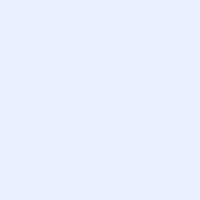 (photo)Stupeň znalosti českého jazyka (Level of knowledge of Czech):*	začátečník (Beginner)	mírně pokročilý (Pre-intermediate)	pokročilý (Advanced)* Označte vybranou variantu (Indicate as appropriate)	Otočte (Turn the page)PROHLÁŠENÍ (DECLARATION)Souhlasím s tím, aby mé osobní údaje uvedené v tomto formuláři a v dokumentaci odevzdávané pro účely přihlášení, zajištění výuky a rovněž pro nabídky účasti na obdobných akcích byly zpracovány Kabinetem češtiny pro cizince Filozofické fakulty Masarykovy univerzity a dalšími pracovišti Masarykovy univerzity v rozsahu, který je potřebný ke studiu českého jazyka pro cizince v rámci Kabinetu češtiny pro cizince FF MU, v souladu se zákonem č. 101/2000 Sb., o ochraně osobních údajů a o změně některých zákonů, ve znění pozdějších předpisů, a v souladu s přímo použitelnými právními předpisy Evropské unie. Souhlasím dále s uchováním výše zmíněných osobních údajů v analogové i digitální formě pro potřeby Kabinetu češtiny pro cizince Filozofické fakulty Masarykovy univerzity po dobu 5 let.I hereby give consent to the processing of my personal data included in this application form and the documents attached thereto, submitted for the purpose of enrolment, provision of teaching and also for offers to participate in similar events by the Department of Czech for Foreigners of the Faculty of Arts, Masaryk University, and other departments in Masaryk University, to the extent that is necessary for my study of Czech language for foreigners in the Department of Czech for Foreigners of the Faculty of Arts, Masaryk University, in compliance with the Act No. 101/2000 Coll., on the Protection of Personal Data and on the Amendment to Some Acts, as last amended, as well as in compliance with the directly applicable legal acts of the European Union. I furthermore give consent to the storage of the aforementioned personal data in analogue documents as well as in digital form by the Department of Czech for Foreigners of the Faculty of Arts, Masaryk University for the period of 5 years.Datum (Date) 	Vlastnoruční podpis (Handwritten signature) 	Datum zahájení kurzu:(Start date of the course)Počet výukových hodin týdně:(Number of academic hours per week)Preferované dny/čas výuky:(Preferred days/time of classes)